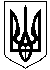 УКРАЇНААджамська   сільська      радаКІРОВОГРАДСЬКОГО    РАЙОНУ     КІРОВОГРАДСЬКОЇ  ОБЛАСТІСЕСІЯ   СЬОМОГО    СКЛИКАННЯПРОЕКТ    Р І Ш Е Н Н ЯВід                  року                                                                                                   № «Про встановлення земельного податкуна території Аджамської сільської ради на 2019 рік»      Керуючись статтями 143,144 Конституції України та ст.26 Закону України « Про місцеве самоврядування в Україні » , згідно до ст.ст.7,10,12,14,269-288 Податкового кодексу України від 2 грудня 2010 р.№ 2755-VІ із змінами і доповненнями, Закону України « Про засади державної регуляторної політики у сфері господарської діяльності ».      Заслухавши та розглянувши пропозиції постійної комісії з питань бюджету, фінансової та інвестиційної політики, з метою наповнення дохідної частини сільського бюджету для виконання Програми соціально-економічного та культурного розвитку, відповідно до інформації землевпорядників сільської ради Валько Л.М. та Стешенко Н.С. ,сільська  радаВ И Р І Ш И Л А :Встановити земельний податок на території Аджамської сільської ради на 2019 рік.Платники податку Платника земельного податку визначаються відповідно ст. 269 Податкового кодексу України.Об'єктами оподаткування є:земельні ділянки, які перебувають у власності або користуванні;земельні частки (паї), які перебувають у власності.Базою оподаткування є:нормативна грошова оцінка земельних ділянок з урахуванням коефіцієнта індексації, визначеного відповідно до порядку, встановленого розділом XIII Податкового кодексу України;площа земельних ділянок, нормативну грошову оцінку яких не проведено.Ставки податку на 2019 рік відповідно Додатку №1.Порядок обчислення плати за землю.5.1.Платники плати за землю (крім фізичних осіб) самостійно обчислюють суму податку щороку станом на 1 січня і не пізніше 20 лютого поточного року подають відповідному контролюючому органу за місцезнаходженням земельної ділянки податкову декларацію на поточний рік. Нарахування фізичним особам сум податку проводиться контролюючими органами, які видають платникові до 1 липня поточного року податкове повідомлення-рішення про внесення податку.Податковий період для плати за землюБазовим податковим (звітним) періодом для плати за землю є календарний рік.Базовий податковий (звітний) рік починається 1 січня 2019 року і закінчується 31 грудня того ж року.Строк та порядок сплати плати за землю  Податкове зобов'язання щодо плати за землю, визначене у податковій декларації на поточний рік, сплачується рівними частками власниками та землекористувачами земельних ділянок за місцезнаходженням земельної ділянки за податковий період, який дорівнює календарному місяцю, щомісяця протягом 30 календарних днів, що настають за останнім календарним днем податкового (звітного) місяця.Податкове зобов'язання з плати за землю, визначене у податковій декларації, у тому числі за нововідведені земельні ділянки, сплачується власниками та землекористувачами земельних ділянок за місцезнаходженням земельної ділянки за податковий період, який дорівнює календарному місяцю, щомісяця протягом 30 календарних днів, що настають за останнім календарним днем податкового (звітного) місяця.Податок фізичними особами сплачується протягом 60 днів з дня вручення податкового повідомлення-рішення.Пільги щодо сплати земельного податку для фізичних осібПільги щодо сплати земельного податку для фізичних осіб визначаються відповідно до ст.281 Податкового кодексу України. Додається додаток 2Пільги щодо сплати податку для юридичних осібПільги щодо сплати податку для юридичних осіб визначаються відповідно до ст. 282 Податкового кодексу України. Додається додаток 2Земельні ділянки, які не підлягають оподаткуванню земельним податкомЗемельні ділянки, які не підлягають оподаткуванню земельним податком визначаються відповідно до ст. 283 Податкового кодексу України. Додається додаток 2Строк та порядок подання звідності про обчислення і сплату податку.Строк та порядок подання звідності про обчислення і сплату податку визначаються відповідно до ст. 286, 287 Податкового кодексу України.Доручити секретарю сільської ради Мільніченко Л.М. оприлюднити відповідно до вимог законодавства.Дане рішення набуває чинності з 1 січня 2019 року.Контроль за виконанням даного рішення покласти на сільського голову Зайченко Т.А.           Сільський голова                                       Т.А. ЗайченкУКРАЇНААДЖАМСЬКА СІЛЬСЬКА РАДАКІРОВОГРАДСЬКОГО    РАЙОНУ     КІРОВОГРАДСЬКОЇ  ОБЛАСТІДВАДЦЯТЬ ДРУГА СЕСІЯ    СЬОМОГО   СКЛИКАНЯР І Ш Е Н Н Я        від  26 червня 2018 року                                                                                 № 607с.Аджамка  Про встановлення земельного податкуна території Аджамської сільської ради на 2019 рік      Керуючись статтями 143,144 Конституції України та ст.26 Закону України « Про місцеве самоврядування в Україні » , згідно до ст.ст.7,10,12,14,269-288 Податкового кодексу України від 2 грудня 2010 р.№ 2755-VІ із змінами і доповненнями, Закону України « Про засади державної регуляторної політики у сфері господарської діяльності ».      Заслухавши та розглянувши пропозиції постійної комісії з питань бюджету, фінансової та інвестиційної політики, з метою наповнення дохідної частини сільського бюджету для виконання Програми соціально-економічного та культурного розвитку, відповідно до інформації землевпорядників сільської ради Валько Л.М. та Стешенко Н.С. ,сільська  радаВ И Р І Ш И Л А :Встановити земельний податок на території Аджамської сільської ради на 2019 рік.Платники податку Платника земельного податку визначаються відповідно ст. 269 Податкового кодексу України.Об'єктами оподаткування є:земельні ділянки, які перебувають у власності або користуванні;земельні частки (паї), які перебувають у власності.Базою оподаткування є:нормативна грошова оцінка земельних ділянок з урахуванням коефіцієнта індексації, визначеного відповідно до порядку, встановленого розділом XIII Податкового кодексу України;площа земельних ділянок, нормативну грошову оцінку яких не проведено.Ставки податку на 2019 рік відповідно Додатку №1.Порядок обчислення плати за землю.5.1.Платники плати за землю (крім фізичних осіб) самостійно обчислюють суму податку щороку станом на 1 січня і не пізніше 20 лютого поточного року подають відповідному контролюючому органу за місцезнаходженням земельної ділянки податкову декларацію на поточний рік. Нарахування фізичним особам сум податку проводиться контролюючими органами, які видають платникові до 1 липня поточного року податкове повідомлення-рішення про внесення податку.5.2. За нововідведені земельні ділянки або за новоукладеними договорами оренди землі платник плати за землю подає податкову декларацію протягом 20 календарних днів місяця, що настає за звітним.У разі зміни протягом року об'єкта та/або бази оподаткування платник плати за землю подає податкову декларацію протягом 20 календарних днів місяця, що настає за місяцем, у якому відбулися такі зміни.Податковий період для плати за землюБазовим податковим (звітним) періодом для плати за землю є календарний рік.Базовий податковий (звітний) рік починається 1 січня 2019 року і закінчується 31 грудня того ж року.Строк та порядок сплати плати за землю  Податкове зобов'язання щодо плати за землю, визначене у податковій декларації на поточний рік, сплачується рівними частками власниками та землекористувачами земельних ділянок за місцезнаходженням земельної ділянки за податковий період, який дорівнює календарному місяцю, щомісяця протягом 30 календарних днів, що настають за останнім календарним днем податкового (звітного) місяця.Податкове зобов'язання з плати за землю, визначене у податковій декларації, у тому числі за нововідведені земельні ділянки, сплачується власниками та землекористувачами земельних ділянок за місцезнаходженням земельної ділянки за податковий період, який дорівнює календарному місяцю, щомісяця протягом 30 календарних днів, що настають за останнім календарним днем податкового (звітного) місяця.Податок фізичними особами сплачується протягом 60 днів з дня вручення податкового повідомлення-рішення.Пільги щодо сплати земельного податку для фізичних осібПільги щодо сплати земельного податку для фізичних осіб визначаються відповідно до ст.281 Податкового кодексу України. Додається додаток 2.Пільги щодо сплати податку для юридичних осібПільги щодо сплати податку для юридичних осіб визначаються відповідно до ст. 282 Податкового кодексу України. Додається додаток 2.Земельні ділянки, які не підлягають оподаткуванню земельним податкомЗемельні ділянки, які не підлягають оподаткуванню земельним податком визначаються відповідно до ст. 283 Податкового кодексу України. Додається додаток 2.Строк та порядок подання звідності про обчислення і сплату податку.Строк та порядок подання звідності про обчислення і сплату податку визначаються відповідно до п. 286.2-286.4 ст. 286, ст. 287 Податкового кодексу України.Доручити секретарю сільської ради Мільніченко Л.М. оприлюднити відповідно до вимог законодавства.Дане рішення набуває чинності з 1 січня 2019 року.Контроль за виконанням даного рішення покласти на сільського голову Зайченко Т.А.           Сільський голова                                       Т.А. ЗайченкоДодаток 1До  рішення «Про встановлення земельного податку на території Аджамської сільської ради на 2019 рік» 
Ставки земельного податку1 
на 2019 рік, 
ставки встановлюються на 2019 рік  та вводяться в дію з 01 січня 2019 рокуАдміністративно-територіальна одиниця,
на яку поширюється дія рішення органу місцевого самоврядування:________1 У разі встановлення ставок податку та податкових пільг, відмінних на територіях різних населених пунктів адміністративно-територіальної одиниці, по кожному населеному пункту затверджуються окремі переліки.2 Вид цільового призначення земель зазначається згідно з Класифікацією видів цільового призначення земель, затвердженою наказом Державного комітету України із земельних ресурсів від 23 липня 2010 року № 548, зареєстрованою в Міністерстві юстиції України 01 листопада 2010 року № 1011/18306 (зі змінами)3 ставки податку встановлюються з урахуванням норм підпункту 12.3.7 пункту12.3 статті12 пункту30.2 статті30, статтей 274 і 277 Податкового кодексу України і зазначаються десятковим дробом із трьома( у разі потреби чотирма) десятковими знаками після коми. 4  Земельні ділянки що класифікуються за кодами цього підрозділу, звльняються/можуть звільнятися повністю або частково від оподаткування земельним податком відповідно до норм статей 281-283 Податкового кодексу України                      Додаток 2
До  рішення «Про встановлення земельного податку на території Аджамської сільської ради на 2019 рік» 
ПЕРЕЛІК
пільг для фізичних та юридичних осіб, із сплати земельного податку
Пільги встановлюються на 2019 рік та вводяться в дію з 01 січня 2019 року.Адміністративно-територіальна одиниця,
на яку поширюється дія рішення органу місцевого самоврядування:Аналіз регуляторного впливу до проекту рішення «Про встановлення земельного податку на території Аджамської сільської ради на 2019 рік»                              I.Визначення проблемиВизначення проблеми, яку передбачається розв’язати шляхом державного регулювання.Проблему, яку пропонується розв’язати шляхом державного регулювання.    Згідно зі статтею 10 та пунктом 12.3 статті 12 Податкового кодексу України законодавчо закріплено право органів місцевого самоврядування встановлювати місцеві податки та збори в межах своїх повноважень.Податковим кодексом України визначено, що органи місцевого самоврядування приймають рішення про встановлення місцевих податків та зборів та офіційно оприлюднюють до 15 липня року, що передує бюджетному періоду, в якому планується їх застосування, а саме земельного податку.Відповідно до пункту 12.3.5. статті 12 Податкового кодексу України, якщо сільська рада не прийняла рішення про встановлення відповідних місцевих податків і зборів, що є обов’язковими згідно з нормами Податкового кодексу України, такі податки до прийняття рішення справляються виходячи з норм Податкового кодексу із застосуванням їх мінімальних ставок.  Місцеві податки та збори зараховуються в повному обсязі до сільського бюджету та є його бюджету- формуючим джерелом, забезпечують збалансованість дохідної частини бюджету та задоволення нагальних проблем територіальної громади.Виходячи з вищевикладеного, з метою безумовного виконання Податкового кодексу України, недопущення суперечливих ситуацій, забезпечення дохідної частини сільського бюджету , виконання програми соціально-економічного та культурного розвитку громади, сільська рада має прийняти рішення « Про встановлення земельного податку на території Аджамської сільської ради на 2019 рік».Причини виникнення проблеми:У разі неприйняття рішення « Про встановлення земельного податку на території Аджамської сільської ради на 2019 рік» будуть справлятимуться по мінімальним ставкам, що спричинить втрати дохідної частини бюджету. Як наслідок будуть не профінансована  програма соціально-економічного та культурного розвитку, а саме ремонт доріг на  території населених пунктів.Підтвердження важливості проблеми:Важливість проблеми при затвердження місцевих податків і зборів полягає в необхідності наповнення місцевого бюджету та спрямування отриманих коштів від сплати податків на вирішення соціальних проблем територіальної громади та покращення інфраструктури села.Враховуючи вищевикладене Аджамською сільською радою розробляється проект рішення « Про встановлення земельного податку на території Аджамської сільської ради на 2019 рік» та оприлюднюється відповідно вимог законодавства.Основні групи (підгрупи), на які проблема справляє вплив:Обґрунтування неможливості вирішення проблеми за допомогою ринкових механізмів:Застосування ринкових механізмів для вирішення вказаної проблеми не є можливим, оскільки здійснення вищевказаних заходів є засобом державного регулювання та відповідно до Податкового кодексу України є компетенцією сільської ради.Обґрунтування неможливості вирішення проблеми за допомогою діючих регуляторних актів:Зазначена проблема не може бути вирішена за допомогою діючих регуляторних актів з огляду на вимоги Податкового кодексу України. А саме, у разі, якщо сільська рада у термін до 15 липня не прийняла та не оприлюднила рішення про встановлення місцевих податків і зборів на наступний рік, такі податки справляються, виходячи з норм Податкового кодексу України, із застосуванням їх мінімальних ставок та без застосування відповідних коефіцієнтів.II.Цілями державного регулювання 	Проект регуляторного акта спрямований на розв’язання проблеми, визначеної в попередньому розділі.Основними цілями регулювання є:- здійснити планування та прогнозування надходжень від місцевих податків та зборів на формування бюджету;- встановити доцільні і обґрунтовані розміри ставок земельного податку на території Аджамської сільської ради на 2019 рік з рахуванням рівня платоспроможності громадян та суб’єктів господарювання;- встановити пільги щодо сплати земельного податку на території Аджамської сільської ради на 2019 рік; - своєчасне поповнення сільського бюджету;- забезпечити додаткові надходження до сільського бюджету, з метою забезпечення належного фінансування програми соціально-економічного та культурного розвитку;- відкритість процедури, прозорість дій органу місцевого самоврядування при вирішенні питань щодо механізму справляння та порядок сплати земельного податку;- привести рішення сільської ради у відповідність до норм та вимог  Податкового Кодексу України.III.  Визначення та оцінка альтернативних способів досягнення цілей1. Визначення альтернативних способів2. Оцінка вибраних альтернативних способів досягнення цілейОцінка впливу на сферу інтересів державиОцінка впливу на сферу інтересів громадянОцінка впливу на сферу інтересів суб’єктів господарюванняВитрати суб’єктів господарювання великого і середнього підприємництва, які виникають внаслідок дії регуляторного акта, відсутні, так як рішення сільської ради стосується виключно суб’єктів малого та мікро бізнесу – фізичних осіб – підприємців, що є платниками земельного податку.IV.  Вибір найбільш оптимального альтернативного способу досягнення цілейТаким чином, для реалізації обрано альтернативу 2 - встановлення економічно- обґрунтованих ставок земельного податку , що є посильним для платників податку, та забезпечить фінансову основу самостійності органу місцевого самоврядування- Аджамська сільська рада.V. Механізми та заходи, які забезпечать розв’язання визначеної проблемиЗапропоновані механізми регуляторного акта, за допомогою яких можна розв’язати проблему:     В результаті визначення цілей, проведення аналізу поточної ситуації на території Аджамської сільської ради, аналітичних показників Кіровоградського відділення Кропивницького ОДПІ ГУ ДФС у Кіровоградській області, інформації відділу фінансів, бухгалтерського обліку та звітності, господарського забезпечення виконавчого комітету Аджамської сільської ради, проведених консультацій, нарад та зустрічей, основним механізмом, яке забезпечить розв’язання визначеної проблеми є встановлення запропонованих встановлення земельного податку на території Аджамської сільської ради на 2019 рік.Заходи, які мають здійснити органи влади для впровадження цього регуляторного акта:Розробка проекту рішення Аджамської сільської ради « Про встановлення земельного податку на території Аджамської сільської ради на 2019 рік» та АРВ до нього.Проведення консультацій з суб’єктами господарювання. Оприлюднення проекту разом з АРВ та отримання пропозицій та зауважень.Підготовка експертного висновку постійної постільної відповідальної комісії щодо відповідальності проекту рішення вимогам статтей 4, 8 Закону України « Про засади державної регуляторної політики у сфері господарської діяльності».Отримання пропозицій по удосконаленню від Державної регуляторної служби України.Прийняття рішення на сесії сільської ради.Оприлюднення рішення у встановленому законодавчому порядку.Проведення заходів з відстеження результативності прийнятого рішення.VI. Оцінка виконання вимог регуляторного акта залежно від ресурсів, якими розпоряджаються органи виконавчої влади чи органи місцевого самоврядування, фізичні та юридичні особи, які повинні проваджувати або виконувати ці вимогиВитрат органів влади Аджамської сільської ради  на виконання вимог регуляторного акта не передбачено.Зазначене регулювання стосуються виключно суб’єктів малого підприємництва (фізичні особи – підприємці) що використовують спрощену систему оподаткування та звітності, тому здійснено розрахунок витрат на запровадження державного регулювання для суб’єктів малого підприємництва - Тест малого підприємництва (додаток 1).VII. Обґрунтування запропонованого строку дії регуляторного актаНа дію цього регуляторного акта негативно можуть вплинути економічна  криза, значні темпи інфляції, різке дорожчанням тарифів на енергоносії та продукти харчування при незмінному розмірі мінімальної заробітної плати. Ці фактори впливають на рівень платоспроможності населення та призводять до закриття підприємницької діяльності.	Позитивно на дію цього регуляторного акта може вплинути економічна стабільність в країні та підвищення темпів росту ВВП. Вихід з «тіні» бізнесу сприятиме збільшенню надходжень до бюджетів усіх рівнів.          Строк дії акта – до повторного відстеження (проводиться через один рік), з подальшим продовженням чи внесенням відповідних змін.	VIII. Визначення показників результативності дії регуляторного актаВиходячи з цілей державного регулювання, визначених у другому розділі аналізу регуляторного впливу, для відстеження результативності цього регуляторного акта обрано такі прогнозні статистичні показники:IX. Визначення заходів, за допомогою яких здійснюватиметься відстеження результативності дії регуляторного акта        Базове відстеження результативності здійснюватиметься до дати набрання чинності цього регуляторного акта. Повторне відстеження результативності планується здійснити через 1 рік після набуття чинності регуляторним актом.                       Сільський голова                                                   Т. Зайченко  ТЕСТ 
малого підприємництва (М-Тест)1. Консультації з представниками мікро- та малого підприємництва щодо оцінки впливу регулюванняКонсультації щодо визначення впливу запропонованого регулювання на суб’єктів малого підприємництва та визначення детального переліку процедур, виконання яких необхідно для здійснення регулювання, проведено розробником у період з “01” березня 2018 р. по “01” квітня 2018 р. 2. Вимірювання впливу регулювання на суб’єктів малого підприємництва (мікро- та малі):кількість фізичних осіб-підприємців, на яких поширюється регулювання: 37(одиниць), у тому числі малого та мікро підприємництва 37(одиниць);питома вага суб’єктів малого підприємництва у загальній кількості суб’єктів господарювання, на яких проблема справляє вплив 100 %3. Розрахунок  витрат суб’єктів малого підприємництва на виконання вимог регулюванняБюджетні витрати органів місцевого самоврядування на адміністрування регулювання суб’єктів малого підприємництва, що встановлюється цим рішенням, не передбачаються.4. Розрахунок сумарних витрат суб’єктів малого підприємництва, що виникають на виконання вимог регулювання5. Розроблення корегуючих (пом’якшувальних) заходів для малого підприємництва щодо запропонованого регулюванняНа основі аналізу статистичних даних, що надані виконавчим комітетом сільської ради, визначено, що зазначена сума є прийнятною для суб’єктів малого підприємництва і впровадження компенсаторних (пом’якшувальних) процедур  не потрібно.             Сільський голова                                  Т.  Зайченко Код області2Код району2Код КОАТУУ2Назва21111083522580300Аджамська сільська рада3522580301Аджамка3522580302Григорівка3522580303Павло-Миколаївка3522580304Привілля Вид цільового призначення земель 3Вид цільового призначення земель 3Ставки податку4 
(% нормативної грошової оцінки) таВідповідно пп.14.1.130 п.14.1. ст14 ПКУСтавки податку4 
(% нормативної грошової оцінки) таВідповідно пп.14.1.130 п.14.1. ст14 ПКУСтавки податку4 
(% нормативної грошової оцінки) таВідповідно пп.14.1.130 п.14.1. ст14 ПКУСтавки податку4 
(% нормативної грошової оцінки) таВідповідно пп.14.1.130 п.14.1. ст14 ПКУВид цільового призначення земель 3Вид цільового призначення земель 3За земельні ділянки, нормативну грошову оцінку яких проведено (незалежно від місцезнаходження)За земельні ділянки, нормативну грошову оцінку яких проведено (незалежно від місцезнаходження)За земельні ділянки за межами населених пунктів, нормативну грошову оцінку яких не проведено (у %від НГО площі ріллі поКіровоградській області)За земельні ділянки за межами населених пунктів, нормативну грошову оцінку яких не проведено (у %від НГО площі ріллі поКіровоградській області)Код3Назва3для юридич-них осібдля фізичних осібдля юридич-них осібдля фізичних осіб12345601Землі сільськогосподарського призначення хххх01.01Для ведення товарного сільськогосподарського виробництва4 1,000,31,000,301.02Для ведення фермерського господарства 4 1,000,31,000,301.03Для ведення особистого селянського господарства 4 1,000,31,000,301.04Для ведення підсобного сільського господарства 4 1,000,31,000,301.05Для індивідуального садівництва 4 1,000,31,000,301.06Для колективного садівництва 4 1,000,31,000,301.07Для городництва 4 1,000,31,000,301.08Для сінокосіння і випасання худоби 4 0,50,30,50,301.09Для дослідних і навчальних цілей xxxx01.10Для пропаганди передового досвіду ведення сільського господарства xxxx01.11Для надання послуг у сільському господарстві xxxx01.12Для розміщення інфраструктури оптових ринків сільськогосподарської продукції xxxx01.13Для іншого сільськогосподарського призначення  0,30,30,30,301.14Для цілей підрозділів 01.01 - 01.13 та для збереження та використання земель природно-заповідного фонду xxxx02Землі житлової забудови хххх02.01Для будівництва і обслуговування житлового будинку, господарських будівель і споруд (присадибна ділянка) 4  0,10,0980,10,09802.02Для колективного житлового будівництва 4 0,10,0980,10,09802.03Для будівництва і обслуговування багатоквартирного житлового будинку 0,10,0980,10,09802.04Для будівництва і обслуговування будівель тимчасового проживання 0,10,0980,10,09802.05Для будівництва індивідуальних гаражів  0,10,0980,10,09802.06Для колективного гаражного будівництва 0,10,0980,10,09802.07Для іншої житлової забудови  0,10,0980,10,09802.08Для цілей підрозділів 02.01 - 02.07 та для збереження та використання земель природно-заповідного фонду xxxx03Землі громадської забудови хххх03.01Для будівництва та обслуговування будівель органів державної влади та місцевого самоврядування  4 хххх03.02Для будівництва та обслуговування будівель закладів освіти 4 хххх03.03Для будівництва та обслуговування будівель закладів охорони здоров'я та соціальної допомоги 4 хххх03.04Для будівництва та обслуговування будівель громадських та релігійних організацій 4 хххх03.05Для будівництва та обслуговування будівель закладів культурно-просвітницького обслуговування 4  хххх03.06Для будівництва та обслуговування будівель екстериторіальних організацій та органів4  хххх03.07Для будівництва та обслуговування будівель торгівлі 1,01,01,01,003.08Для будівництва та обслуговування об'єктів туристичної інфраструктури та закладів громадського харчування 1,01,01,01,003.09Для будівництва та обслуговування будівель кредитно-фінансових установ 1,01,01,01,003.10Для будівництва та обслуговування будівель ринкової інфраструктури 1,01,01,01,003.11Для будівництва та обслуговування будівель і споруд закладів науки хххх03.12Для будівництва та обслуговування будівель закладів комунального обслуговування 1,0x3,0x03.13Для будівництва та обслуговування будівель закладів побутового обслуговування  1,01,03,03,003.14Для розміщення та постійної діяльності органів МНС4 1,0x3,0x03.15Для будівництва та обслуговування інших будівель громадської забудови  1,01,03,03,003.16Для цілей підрозділів 03.01 - 03.15 та для збереження та використання земель природно-заповідного фондухххх04Землі природно-заповідного фонду хххх04.01Для збереження та використання біосферних заповідників хххх04.02Для збереження та використання природних заповідників 4 хххх04.03Для збереження та використання національних природних парків 4 хххх04.04Для збереження та використання ботанічних садів 4 хххх04.05Для збереження та використання зоологічних парків хххх04.06Для збереження та використання дендрологічних парків хххх04.07Для збереження та використання парків-пам'яток садово-паркового мистецтва хххх04.08Для збереження та використання заказників хххх04.09Для збереження та використання заповідних урочищ хххх04.10Для збереження та використання пам'яток природи хххх04.11Для збереження та використання регіональних ландшафтних парків хххх05Землі іншого природоохоронного призначення хххх06Землі оздоровчого призначення (землі, що мають природні лікувальні властивості, які використовуються або можуть використовуватися для профілактики захворювань і лікування людей)  хххх06.01Для будівництва і обслуговування санаторно-оздоровчих закладів 4 хххх06.02Для розробки родовищ природних лікувальних ресурсів хххх06.03Для інших оздоровчих цілей хххх06.04Для цілей підрозділів 06.01 - 06.03 та для збереження та використання земель природно-заповідного фонду хххх07Землі рекреаційного призначення хххх07.01Для будівництва та обслуговування об'єктів рекреаційного призначення 4  3,03,05,05,007.02Для будівництва та обслуговування об'єктів фізичної культури і спорту 4 1,01,03,03,007.03Для індивідуального дачного будівництва 1,01,03,03,007.04Для колективного дачного будівництва  1,01,03,03,007.05Для цілей підрозділів 07.01 - 07.04 та для збереження та використання земель природно-заповідного фонду 1,01,03,03,008Землі історико-культурного призначення хххх08.01Для забезпечення охорони об'єктів культурної спадщини  1,0x3,0x08.02Для розміщення та обслуговування музейних закладів 1,0x3,0x08.03Для іншого історико-культурного призначення 1,0x3,0x08.04Для цілей підрозділів 08.01 - 08.03 та для збереження та використання земель природно-заповідного фонду xxxx09Землі лісогосподарського призначення хххх09.01Для ведення лісового господарства і пов'язаних з ним послуг  Податок за лісові землі справляється як складова рентної плати (ст.273.1ПКУ)Податок за лісові землі справляється як складова рентної плати (ст.273.1ПКУ)Податок за лісові землі справляється як складова рентної плати (ст.273.1ПКУ)Податок за лісові землі справляється як складова рентної плати (ст.273.1ПКУ)09.02Для іншого лісогосподарського призначення  09.03Для цілей підрозділів 09.01 - 09.02 та для збереження та використання земель природно-заповідного фонду xxxx10Землі водного фонду хххх10.01Для експлуатації та догляду за водними об'єктами 1,01,01,01,010.02Для облаштування та догляду за прибережними захисними смугами 1,01,01,01,010.03Для експлуатації та догляду за смугами відведення 1,01,01,01,010.04Для експлуатації та догляду за гідротехнічними, іншими водогосподарськими спорудами і каналами 1,01,01,01,010.05Для догляду за береговими смугами водних шляхів 1,01,01,01,010.06Для сінокосіння 1,01,01,01,010.07Для рибогосподарських потреб 1,01,01,01,010.08Для культурно-оздоровчих потреб, рекреаційних, спортивних і туристичних цілей 1,01,01,01,010.09Для проведення науково-дослідних робіт хххх10.10Для будівництва та експлуатації гідротехнічних, гідрометричних та лінійних споруд хххх10.11Для будівництва та експлуатації санаторіїв та інших лікувально-оздоровчих закладів у межах прибережних захисних смуг морів, морських заток і лиманів хххх10.12Для цілей підрозділів 10.01 - 10.11 та для збереження та використання земель природно-заповідного фонду хххх11Землі промисловості хххх11.01Для розміщення та експлуатації основних, підсобних і допоміжних будівель та споруд підприємствами, що пов'язані з користуванням надрами  3,01,03,01,011.02Для розміщення та експлуатації основних, підсобних і допоміжних будівель та споруд підприємств переробної, машинобудівної та іншої промисловості 2,01,02,01,011.03Для розміщення та експлуатації основних, підсобних і допоміжних будівель та споруд будівельних організацій та підприємств 2,01,02,01,011.04Для розміщення та експлуатації основних, підсобних і допоміжних будівель та споруд технічної інфраструктури (виробництва та розподілення газу, постачання пари та гарячої води, збирання, очищення та розподілення води) 3,01,03,01,011.05Для цілей підрозділів 11.01 - 11.04 та для збереження та використання земель природно-заповідного фонду хххх12Землі транспорту хххх12.01Для розміщення та експлуатації будівель і споруд залізничного транспорту хххх12.02Для розміщення та експлуатації будівель і споруд морського транспорту  хххх12.03Для розміщення та експлуатації будівель і споруд річкового транспорту  хххх12.04Для розміщення та експлуатації будівель і споруд автомобільного транспорту та дорожнього господарства 4 3,0x3,0x12.05Для розміщення та експлуатації будівель і споруд авіаційного транспорту хххх12.06Для розміщення та експлуатації об'єктів трубопровідного транспорту 3,0x3,0x12.07Для розміщення та експлуатації будівель і споруд міського електротранспорту хххх12.08Для розміщення та експлуатації будівель і споруд додаткових транспортних послуг та допоміжних операцій 3,0x3,0x12.09Для розміщення та експлуатації будівель і споруд іншого наземного транспорту 3,0x3,0x12.10Для цілей підрозділів 12.01 - 12.09 та для збереження та використання земель природно-заповідного фонду хххх13Землі зв'язку хххх13.01Для розміщення та експлуатації об'єктів і споруд телекомунікацій 3,0x3,0x13.02Для розміщення та експлуатації будівель та споруд об'єктів поштового зв'язку 3,0x3,0x13.03Для розміщення та експлуатації інших технічних засобів зв'язку 3,0x3,0x13.04виключено13.04Для цілей підрозділів 13.01 - 13.03, 13.05 та для збереження і використання земель природно-заповідного фондухххх14Землі енергетики хххх14.01Для розміщення, будівництва, експлуатації та обслуговування будівель і споруд об'єктів енергогенеруючих підприємств, установ і організацій  3,0x3,0-14.02Для розміщення, будівництва, експлуатації та обслуговування будівель і споруд об'єктів передачі електричної та теплової енергії 3,0x3,0x14.03Для цілей підрозділів 14.01 - 14.02 та для збереження та використання земель природно-заповідного фонду хххх15Землі оборони хххх15.01Для розміщення та постійної діяльності Збройних Сил України4 хххх15.02Для розміщення та постійної діяльності внутрішніх військ МВС4 хххх15.03Для розміщення та постійної діяльності Державної прикордонної служби України4 хххх15.04Для розміщення та постійної діяльності Служби безпеки України4 хххх15.05Для розміщення та постійної діяльності Державної спеціальної служби транспорту4 хххх15.06Для розміщення та постійної діяльності Служби зовнішньої розвідки України4 хххх15.07Для розміщення та постійної діяльності інших, створених відповідно до законів України, військових формувань4 хххх15.08Для цілей підрозділів 15.01 - 15.07 та для збереження та використання земель природно-заповідного фондухххх16Землі запасу 1,01,03,03,017Землі резервного фонду 1,01,03,03,018Землі загального користування 4 3,01,03,01,019Для цілей підрозділів 16 - 18 та для збереження та використання земель природно-заповідного фонду ххххКод області2Код району2Код КОАТУУ2Назва21111083522580300Аджамська сільська рада3522580301Аджамка3522580302Григорівка3522580303Павло-Миколаївка3522580304Привілля Група платників, категорія/цільове призначення 
земельних ділянокРозмір пільги (відсотків суми податкового зобов’язання за рік)Від сплати земельного податку звільняються (фізичні особи) (ст.281 ПКУ):Від сплати земельного податку звільняються (фізичні особи) (ст.281 ПКУ):- інваліди першої і другої групи;- фізичні особи, які виховують трьох і більше дітей віком до 18 років;- пенсіонери (за віком);- ветерани війни та особи, на яких поширюється дія Закону України "Про статус ветеранів війни, гарантії їх соціального захисту";- фізичні особи, визнані законом особами, які постраждали внаслідок Чорнобильської катастрофи.100Звільнення від сплати податку за земельні ділянки, передбачене для відповідної категорії фізичних осіб пунктом 281.1 статті 281 Податкового кодексу України, поширюється на земельну ділянку за кожним видом використання у межах граничних норм: - для ведення особистого селянського господарства не більш як 2 гектари;- для будівництва та обслуговування житлового будинку, господарських будівель і споруд (присадибна ділянка) у селах – не більш як 0,25 гектара;- для індивідуального дачного будівництва – не більш як 0,10 га;- для будівництва індивідуальних гаражів -  не більш як 0,01 га;- для ведення садівництва – не більш як 0,12 га.Від сплати податку звільняються на період дії єдиного податку четвертої групи  власники земельних ділянок, земельних часток (паїв) та землекористувачі за умови передачі земельних ділянок та земельних часток (паїв) в оренду  платнику єдиного податку четвертої групи.Звільнення від сплати податку за земельні ділянки, передбачене для відповідної категорії фізичних осіб пунктом 281.1 статті 281 Податкового кодексу України, поширюється на земельну ділянку за кожним видом використання у межах граничних норм: - для ведення особистого селянського господарства не більш як 2 гектари;- для будівництва та обслуговування житлового будинку, господарських будівель і споруд (присадибна ділянка) у селах – не більш як 0,25 гектара;- для індивідуального дачного будівництва – не більш як 0,10 га;- для будівництва індивідуальних гаражів -  не більш як 0,01 га;- для ведення садівництва – не більш як 0,12 га.Від сплати податку звільняються на період дії єдиного податку четвертої групи  власники земельних ділянок, земельних часток (паїв) та землекористувачі за умови передачі земельних ділянок та земельних часток (паїв) в оренду  платнику єдиного податку четвертої групи.Від сплати земельного податку звільняються (юридичні особи) (ст.282 ПКУ):Від сплати земельного податку звільняються (юридичні особи) (ст.282 ПКУ):- санаторно-курортні та оздоровчі заклади громадських організацій інвалідів, реабілітаційні установи громадських організацій інвалідів;- громадські організації інвалідів України, підприємства та організації, які засновані громадськими організаціями інвалідів та спілками громадських організацій інвалідів і є їх повною власністю, де протягом попереднього календарного місяця кількість інвалідів, які мають там основне місце роботи, становить не менш як 50 відсотків середньооблікової чисельності штатних працівників облікового складу за умови, що фонд оплати праці таких інвалідів становить протягом звітного періоду не менш як 25 відсотків суми загальних витрат на оплату праці.- бази олімпійської та паралімпійської підготовки, перелік яких затверджується Кабінетом Міністрів України.- дошкільні та загальноосвітні навчальні заклади незалежно від форми власності і джерел фінансування, заклади культури, науки (крім національних та державних дендрологічних парків), освіти, охорони здоров’я, соціального захисту, фізичної культури та спорту, які повністю утримуються за рахунок коштів державного або місцевих бюджетів.- державні та комунальні дитячі санаторно-курортні заклади та заклади оздоровлення і відпочинку, а також дитячі санаторно-курортні та оздоровчі заклади України, які знаходяться на балансі підприємств, установ та організацій, які є неприбутковими і внесені контролюючим органом до Реєстру неприбуткових установ та організацій.- державні та комунальні центри олімпійської підготовки, школи вищої спортивної майстерності, центри фізичного здоров’я населення, центри з розвитку фізичної культури і спорту інвалідів, дитячо-юнацькі спортивні школи, а також центри олімпійської підготовки, школи вищої спортивної майстерності, дитячо-юнацькі спортивні школи і спортивні споруди всеукраїнських фізкультурно-спортивних товариств, їх місцевих осередків та відокремлених підрозділів, що є неприбутковими та включені до Реєстру неприбуткових установ та організацій, за земельні ділянки, на яких розміщені їх спортивні споруди. 100Земельні ділянки, які не підлягають оподаткуванню земельним податком (ст. 283 ПКУ)Земельні ділянки, які не підлягають оподаткуванню земельним податком (ст. 283 ПКУ)Не сплачується податок за:- сільськогосподарські угіддя зон радіоактивно забруднених територій, визначених відповідно до закону такими, що зазнали радіоактивного забруднення внаслідок Чорнобильської катастрофи (зон відчуження, безумовного (обов'язкового) відселення, гарантованого добровільного відселення і посиленого радіоекологічного контролю), і хімічно забруднених сільськогосподарських угідь, на які запроваджено обмеження щодо ведення сільського господарства;- землі сільськогосподарських угідь, що перебувають у тимчасовій консервації або у стадії сільськогосподарського освоєння;- земельні ділянки державних сортовипробувальних станцій і сортодільниць, які використовуються для випробування сортів сільськогосподарських культур;- землі дорожнього господарства автомобільних доріг загального користування - землі під проїзною частиною, узбіччям, земляним полотном, декоративним озелененням, резервами, кюветами, мостами, штучними спорудами, тунелями, транспортними розв'язками, водопропускними спорудами, підпірними стінками, шумовими екранами, очисними спорудами і розташованими в межах смуг відведення іншими дорожніми спорудами та обладнанням, а також землі, що знаходяться за межами смуг відведення, якщо на них розміщені споруди, що забезпечують функціонування автомобільних доріг, а саме:а) паралельні об'їзні дороги, поромні переправи, снігозахисні споруди і насадження, протилавинні та протисельові споруди, вловлюючі з'їзди, захисні насадження, шумові екрани, очисні споруди;б) майданчики для стоянки транспорту і відпочинку, склади, гаражі, резервуари для зберігання паливно-мастильних матеріалів, комплекси для зважування великогабаритного транспорту, виробничі бази, штучні та інші споруди, що перебувають у державній власності, власності державних підприємств або власності господарських товариств, у статутному капіталі яких 100 відсотків акцій (часток, паїв) належить державі;- земельні ділянки сільськогосподарських підприємств усіх форм власності та фермерських (селянських) господарств, зайняті молодими садами, ягідниками та виноградниками до вступу їх у пору плодоношення, а також гібридними насадженнями, генофондовими колекціями та розсадниками багаторічних плодових насаджень;- земельні ділянки кладовищ, крематоріїв та колумбаріїв.- земельні ділянки, на яких розташовані дипломатичні представництва, які відповідно до міжнародних договорів (угод), згода на обов’язковість яких надана Верховною Радою України, користуються приміщеннями та прилеглими до них земельними ділянками на безоплатній основі.       - земельні ділянки, надані для будівництва і обслуговування культових та інших будівель, необхідних для забезпечення діяльності релігійних організацій України, статути (положення) яких зареєстровано у встановленому законом порядку.Не сплачується податок за:- сільськогосподарські угіддя зон радіоактивно забруднених територій, визначених відповідно до закону такими, що зазнали радіоактивного забруднення внаслідок Чорнобильської катастрофи (зон відчуження, безумовного (обов'язкового) відселення, гарантованого добровільного відселення і посиленого радіоекологічного контролю), і хімічно забруднених сільськогосподарських угідь, на які запроваджено обмеження щодо ведення сільського господарства;- землі сільськогосподарських угідь, що перебувають у тимчасовій консервації або у стадії сільськогосподарського освоєння;- земельні ділянки державних сортовипробувальних станцій і сортодільниць, які використовуються для випробування сортів сільськогосподарських культур;- землі дорожнього господарства автомобільних доріг загального користування - землі під проїзною частиною, узбіччям, земляним полотном, декоративним озелененням, резервами, кюветами, мостами, штучними спорудами, тунелями, транспортними розв'язками, водопропускними спорудами, підпірними стінками, шумовими екранами, очисними спорудами і розташованими в межах смуг відведення іншими дорожніми спорудами та обладнанням, а також землі, що знаходяться за межами смуг відведення, якщо на них розміщені споруди, що забезпечують функціонування автомобільних доріг, а саме:а) паралельні об'їзні дороги, поромні переправи, снігозахисні споруди і насадження, протилавинні та протисельові споруди, вловлюючі з'їзди, захисні насадження, шумові екрани, очисні споруди;б) майданчики для стоянки транспорту і відпочинку, склади, гаражі, резервуари для зберігання паливно-мастильних матеріалів, комплекси для зважування великогабаритного транспорту, виробничі бази, штучні та інші споруди, що перебувають у державній власності, власності державних підприємств або власності господарських товариств, у статутному капіталі яких 100 відсотків акцій (часток, паїв) належить державі;- земельні ділянки сільськогосподарських підприємств усіх форм власності та фермерських (селянських) господарств, зайняті молодими садами, ягідниками та виноградниками до вступу їх у пору плодоношення, а також гібридними насадженнями, генофондовими колекціями та розсадниками багаторічних плодових насаджень;- земельні ділянки кладовищ, крематоріїв та колумбаріїв.- земельні ділянки, на яких розташовані дипломатичні представництва, які відповідно до міжнародних договорів (угод), згода на обов’язковість яких надана Верховною Радою України, користуються приміщеннями та прилеглими до них земельними ділянками на безоплатній основі.       - земельні ділянки, надані для будівництва і обслуговування культових та інших будівель, необхідних для забезпечення діяльності релігійних організацій України, статути (положення) яких зареєстровано у встановленому законом порядку.Групи (підгрупи)ТакНіГромадяниТак.Відсутність коштів місцевого бюджету не дозволяє виконувати бюджетні програмиДержаваТак. Не дотримання соціальних стандартів, неможливість забезпечити якісний рівень життя призведе до підвищення рівня соціальної напруги, виникнення політичної на соціальної нестабільності в суспільствіСуб’єкти господарювання,у тому числі суб’єкти малого підприємництваТак. Сплата податку в розмірах, встановлених Аджамською сільською радою. Оскільки розміри ставок земельного податку прямо впливають  на надходження до місцевого бюджету. Своєчасна сплата  податку житлової та нежитлової нерухомості, що перебувають у власності фізичних та юридичних осіб .Вид альтернативиОпис альтернативиАльтернатива 1Така альтернатива є неприйнятною в зв’язку з тим, що в даному випадку відповідно до пункту 12.3.5 статті 12 Податкового кодексу України, місцеві податки і збори сплачуються платниками у порядку, встановленому Кодексом за мінімальними ставками, що не сприятиме наповненню сільського бюджету в можливих обсягах.Очікуванні втрати сільського бюджету в результаті неприйняття рішення « Про встановлення земельного податку на території Аджамської сільської ради на 2019 рік » складатимуть 57,640 тис.грн.Що не дозволить профінансувати заходи програми соціально-економічного та культурного розвитку.Альтернатива 2Прийняття даного рішення сільської ради забезпечить досягнути встановлених цілей, чітких та прозорих механізмів справляння та сплата земельного податку на території сільської ради та відповідне наповнення сільського бюджету.Забезпечити фінансову основу самостійності органу місцевого самоврядування. До бюджету надійде 57,640 тис.грн.., що дозволить  профінансувати заходи програми соціально-економічного та культурного розвитку. Альтернатива 3Така альтернатива неприйнятною в зв’язку з тим, що є непосильною для платників єдиного податку. У зв’язку з надмірним податковим навантаженням буде виникати заборгованість зі сплати земельного податку , що призведе до нарахування пені та штрафних санкцій за несвоєчасну сплату, і як наслідок масове закриття суб’єктів підприємницької діяльності, зменшення кількості робочих місць, виникнення соціальної напруги населення.   Вид альтернативиВигодиВитратиАльтернатива 1ВідсутніВідсутніАльтернатива 2Забезпечити дотримання вимог Податкового кодексу України, реалізацію наданих органами місцевого самоврядування повноважень.Забезпечити відповідні надходження до сільського бюджету від сплати земельного податку.Створить сприятливі фінансові можливості сільської ради для задоволення програми соціально-економічного та культурного розвитку.Вдосконалить відносини між сільської радою, органом фіскальної служби та суб’єктами господарювання пов’язаних зі справлянням податків та зборів.Витрати пов’язані з підготовкою регуляторного акту та проведення відстежень результативності даного регуляторного акта та процедур з його опублікування.Альтернатива 3Максимальні надходження коштів до місцевого бюджету.Спрямування надлишків на соціально-економічний розвитокВитрати пов’язані з підготовкою регуляторного акту та проведення відстежень результативності даного регуляторного акта та процедур з його опублікування.Вид альтернативиВигодиВитратиАльтернатива 1Сплата податку за мінімальними ставками, передбаченими Податковим кодексом України. Не виконання бюджетних програм, відсутність кошті на реалізацію соціальних проектівАльтернатива 2Сплата земельного податку за обґрунтованими ставками.Відкритість процедури, прозорість дій місцевого самоврядування. Вдосконалить відносини між сільською радою, органами фіскальної служби та суб’єктами господарювання пов’язаних зі справлянням земельного податку.Сплата податку за запропонованими ставками в сумі: 57,640 тис.грн..Альтернатива 3Вирішення більшості кількості соціальних проблем на території Аджамської сільської ради за рахунок значного зростання дохідної частини сільського бюджету.Надмірне податкове навантаження за встановлення максимальних ставок земельного податку, призведе до нарахування пені та штрафних санкцій за їх несвоєчасну сплату.ПоказникВеликіСередніМалі та Мікро РазомКількість суб’єктів господарювання, що підпадають під дію регулювання, одиницьХХ3737Питома вага групи у загальній кількості, відсотківХХ100ХВид альтернативиВигодиВитратиАльтернатива 1Сплата податку за мінімальними ставками, передбаченими Податковим кодексом УкраїниНе виконання бюджетних програм, відсутність кошті на реалізацію соціальних проектівАльтернатива 2Сплата земельного податку за обґрунтованими ставками.Відкритість процедури, прозорість дій місцевого самоврядування. Вдосконалить відносини між сільською радою, органами фіскальної служби та суб’єктами господарювання пов’язаних зі справлянням земельного податку.Сплата податку за запропонованими ставками. Детальна інформація щодо очікуваних витрат наведено у додатку1 до цього АРВ.Альтернатива 3ВідсутніНадмірне податкове навантаження, яке може спричинити занепад малого бізнесу, який провадить діяльність на території рад, зменшення кількості робочих місць.Рейтинг результативності (досягнення цілей під час вирішення проблеми)Бал результативності (за чотирибальною системою оцінки)Коментарі щодо присвоєння відповідного балаАльтернатива 1Цілі прийняття регуляторного акта не можуть бути досягнуті       ( проблема продовжує існувати)Така альтернатива є неприйнятною в зв’язку з тим, що в даному випадку відповідно до пункту 12.3.5 статті 12 Податкового кодексу України, місцеві податки і збори сплачуються платниками у порядку, встановленому Кодексом за мінімальними ставками, що не сприятиме наповненню сільського бюджету в можливих обсягах.Очікуванні втрати сільського бюджету в результаті неприйняття рішення « Про встановлення земельного податку на території Аджамської сільської ради на 2019 рік » складатимуть 57,640Що не дозволить профінансувати заходи програми соціально-економічного та культурного розвитку.Альтернатива 2  3-цілі прийняття проекту регуляторного акта можуть бути досягнуті майже повною мірою( усі важливі аспекти проблеми існувати не будутьПрийняття даного рішення сільської ради забезпечить досягнути встановлених цілей, чітких та прозорих механізмів справляння та сплата земельного податку на території сільської ради та відповідне наповнення сільського бюджету.Забезпечити фінансову основу самостійності органу місцевого самоврядування. До бюджету надійде 57,640 тис, грн., що дозволить  профінансувати заходи програми соціально-економічного та культурного розвитку. Таким чином, прийняттям вказаного рішення буде досягнуто балансу інтересів громади і платників податку і зборів.Альтернатива 32-цілі прийняття регуляторного акта можуть бути досягнуті частково ( проблема значно зменшиться, деякі важливі та критичні аспекти проблеми залишаться невирішеними) Цілі регулювання можуть бути досягнуті частково. Надмірне податкове навантаження на суб’єктів господарювання знівелює вигоди від значного збільшення  дохідної частини місцевого бюджету, а саме існує ризик переходу суб’єктів господарювання в «тінь», зменшення кількості робочих місць та розміру заробітної плати, і як наслідок виникне зворотній ефект в результаті якого зменшення надходжень до сільського бюджету. Балансу інтересів досягнуто не було.Рейтинг результативностіВигоди (підсумок)Витрати (підсумок)Обґрунтування відповідного місця альтернативи у рейтингуАльтернатива 1Держава:-ВідсутніГромадяни:-Сплата податку за мінімальними ставками, передбаченими Податковим кодексом України.Суб’єкти господарювання:-Сплата податку за мінімальними ставками, передбаченими Податковим кодексом УкраїниДержава:-ВідсутніГромадяни:-ВідсутніСуб’єкти господарювання:-Витрати:Сумарні витрати, грн.: 40 441Зменшення надходжень до сільського бюджету підвищення соціальної напруги за причини погіршення якості життя членів громади.Альтернатива 2Держава:- надходження додаткових коштів до сільського бюджету; -Спрямування додаткового фінансового ресурсу на соціально-економічний розвиток громади.
Громадяни:-Сплата земельного податку за обґрунтованими ставками.Суб’єкти господарювання:- Сплата земельного податку обґрунтованими ставками. Запровадження коригуючих           (пом’якшувальних) заходів для малого підприємства.Держава:-Витрати, пов’язані з підготовкою регуляторного акта та його офіційним опублікуванням в друкованому засобі масової інформації.Громадяни:-Сплата єдиного податку за встановленими ставками.Суб’єкти господарювання:-Витрати: Сплата податків за запропонованими ставками. Детальна інформація щодо очікуваних витрат наведено в АРВ.Наповнення сільського бюджету, збереження суб’єктів господарювання та робочих місцьАльтернатива 3Держава:-Максимальні надходження коштів до місцевого бюджету. Спрямування надлишків на соціально-економічний розвиток  громади. Громадяни:-Вирішення більшої кількості соціальних проблем за рахунок зростання дохідної частини місцевого бюджету.Суб’єкти господарювання:-Відсутні.Держава:-Витрати, пов’язані з підготовкою регуляторного акта та його офіційним опублікуванням в друкованому засобі масової інформації.Громадяни:-Надмірне податкове навантаження.Суб’єкти господарювання:-Витрати: Надмірне податкове навантаження, яке може сприяти занепад малого бізнесу, який провадить діяльність на території Аджамської сільської ради.Часткове наповнення бюджету, збереження кількості суб’єктів підприємництваРейтингАргументи щодо переваги обраної альтернативи/причини відмови від альтернативиОцінка ризику зовнішніх чинників на дію запропонованого регуляторного актаАльтернатива 1У разі неприйняття регуляторного акта, податок справлятиметься по мінімальним ставкам, що спричинить втрати доходної частини бюджету і відповідно не виконання бюджетних програм. Вказана альтернатива не прийнятною. Найбільшими зовнішніми ризиками є:зміна діючого законодавства підвищення рівня інфляції. Та інші закони( зміни мінімальної заробітної плати, прожиткового мінімуму, тощо).Альтернатива 2Цілі прийняття проекту рішення про встановлення земельного податку на території Аджамської сільської ради на 2019 рік будуть досягнуті майже в повній мірі. До сільського бюджету надійдуть додаткові кошти від сплати єдиного податку, а податкове навантаження для платників не буде надмірним. Таким чином, прийняттям вказаного рішення буде досягнуто балансу інтересів сільської ради і платників податків і зборів.Найбільшими зовнішніми ризиками є:зміна діючого законодавства підвищення рівня інфляції. Та інші закони( зміни мінімальної заробітної плати, прожиткового мінімуму, тощо).Альтернатива 3Цілі регулювання можуть бути досягнуті частково. Надмірне податкове навантаження на суб’єктів господарювання знівелює вигоди від значного збільшення дохідної частини місцевого бюджету. Баланс інтересів досягнути неможливо.Найбільшими зовнішніми ризиками є:зміна діючого законодавства підвищення рівня інфляції. Та інші закони( зміни мінімальної заробітної плати, прожиткового мінімуму, тощо).Виникнення податкового боргу по причині не сплати місцевих податків та зборів.Назва показниказа 2019 р Розмір надходжень до місцевого бюджету земельного податку з юридичних та фізичних осіб ( тис.грн.)57, 640Загальна кількість суб’єктів господарювання та/або фізичних та юридичних осіб на яких розпоряджується дія акта.  .37Рівень поінформованості суб’єктів господарювання стосовно основних положень регуляторного актаПроект рішення оприлюднюється відповідно до вимог законодавства. Порядковий номерВид консультації (публічні консультації прямі (круглі столи, наради, робочі зустрічі тощо), інтернет-консультації прямі (інтернет-форуми, соціальні мережі тощо), запити (до підприємців, експертів, науковців тощо)Кількість учасників консультацій, осібОсновні результати консультацій (опис)1.робочі зустрічі5 особи:2 посадовці3 землевласника земельної ділянкиОтримано інформацію від секретаря та землевпорядника сільської ради про кількість землевласників земельної ділянки 2.           Опитування 3 осіб:1 посадовець2 землекористувача земельної ділянки Отримано інформацію від Стешенко М. А.,  Дапринда О.про можливість сплачувати   податок3.Круглі столи4Отримання інформації та пропозиціїПорядковий номерНайменування оцінкиУ перший рік (стартовий рік впровадження регулювання)Оцінка "прямих" витрат суб'єктів малого підприємництва на виконання регулюванняОцінка "прямих" витрат суб'єктів малого підприємництва на виконання регулюванняОцінка "прямих" витрат суб'єктів малого підприємництва на виконання регулювання1Придбання необхідного обладнання (пристроїв, машин, механізмів) 02Процедури повірки та/або постановки на відповідний облік у визначеному органі державної влади чи місцевого самоврядування0 3Процедури експлуатації обладнання (експлуатаційні витрати - витратні матеріали)0 Процедури обслуговування обладнання (технічне обслуговування) 05Інші процедури (сплата податку)10606Разом, гривень
Формула:
(сума рядків 1 + 2 + 3 + 4 + 5)10607Кількість суб'єктів господарювання, що повинні виконати вимоги регулювання, одиниць 378Сумарно, гривень39 220Оцінка вартості адміністративних процедур суб’єктів малого підприємства щодо виконання регулювання та звітуванняОцінка вартості адміністративних процедур суб’єктів малого підприємства щодо виконання регулювання та звітуванняОцінка вартості адміністративних процедур суб’єктів малого підприємства щодо виконання регулювання та звітування9Процедури отримання первинної інформації про вимоги регулювання
Формула:
витрати часу на отримання інформації про регулювання, отримання необхідних форм та заявок Х вартість часу суб'єкта малого підприємництва (заробітна плата) Х оціночна кількість форм22,0 грн.10Процедури організації виконання вимог регулювання
Формула:
витрати часу на розроблення та впровадження внутрішніх для суб'єкта малого підприємництва процедур на впровадження вимог регулювання Х вартість часу суб'єкта малого підприємництва (заробітна плата) Х оціночна кількість внутрішніх процедур11,0 грн11Процедури офіційного звітування
Формула:
витрати часу на отримання інформації про порядок звітування щодо регулювання, отримання необхідних форм та визначення органу, що приймає звіти та місця звітності + витрати часу на заповнення звітних форм + витрати часу на передачу звітних форм (окремо за засобами передачі інформації з оцінкою кількості суб'єктів, що користуються формами засобів - окремо електронна звітність, звітність до органу, поштовим зв'язком тощо) + оцінка витрат часу на корегування (оцінка природного рівня помилок)) Х вартість часу суб'єкта малого підприємництва (заробітна плата) Х оціночна кількість оригінальних звітів Х кількість періодів звітності за рік012Процедури щодо забезпечення процесу перевірок
Формула:
витрати часу на забезпечення процесу перевірок з боку контролюючих органів Х вартість часу суб'єкта малого підприємництва (заробітна плата) Х оціночна кількість перевірок за рік 013Інші процедури (уточнити)014Разом, гривень
Формула:
(сума рядків 9 + 10 + 11 + 12 + 13)33,0 15Кількість суб'єктів малого підприємництва, що повинні виконати вимоги регулювання, одиниць3716Сумарно, гривень
Формула:
відповідний стовпчик "разом" Х кількість суб'єктів малого підприємництва, що повинні виконати вимоги регулювання (рядок 14 Х рядок 15)1 221Процедура регулювання суб'єктів малого підприємництва (розрахунок на одного типового суб'єкта господарювання малого підприємництва - за потреби окремо для суб'єктів малого та мікропідприємництв-)Планові витрати часу на процедуруВартість часу співробітника органу державної влади відповідної категорії (заробітна плата)Оцінка кількості процедур за рік, що припадають на одного суб'єктаОцінка кількості суб'єктів, що підпадають під дію процедури регулюванняВитрати на адміністрування регулювання* (за рік), гривень1. Облік суб'єкта господарювання, що перебуває у сфері регулюванняХХХХХ2. Поточний контроль за суб'єктом господарювання, що перебуває у сфері регулювання, у тому числі: ХХ ХХХкамеральніХХ ХХХвиїзніХХ ХХХ3. Підготовка, затвердження та опрацювання одного окремого акта про порушення вимог регулювання ХХ ХХХ4. Реалізація одного окремого рішення щодо порушення вимог регулюванняХХ ХХХ5. Оскарження одного окремого рішення суб'єктами господарюванняХ Х  ХХХ6. Підготовка звітності за результатами регулюванняХХХХХ7. Інші адміністративні процедури (уточнити):
виклик платника, складання листаХХ ХХХРазом за рікХХХХХСумарно за п'ять роківХХХХХПорядковий номерПоказникПерший рік регулювання (стартовий)За п’ять років1Оцінка “прямих” витрат суб’єктів малого підприємництва на виконання регулювання39 220-2Оцінка вартості адміністративних процедур для суб’єктів малого підприємництва щодо виконання регулювання та звітування1 221-3Сумарні витрати малого підприємництва на виконання запланованого  регулювання          40 441-4Бюджетні витрати  на адміністрування регулювання суб’єктів малого підприємництва--5Сумарні витрати на виконання запланованого регулювання40 441-ПоказникСумарні витрати малого підприємництва на виконання запланованого регулювання за перший рік, гривеньСумарні витрати малого підприємництва на виконання запланованого регулювання за п'ять років, гривеньЗаплановане регулювання40 441-За умов застосування компенсаторних механізмів для малого підприємництва 	- 	-Сумарно: зміна вартості регулювання малого підприємництва 	- 	-